ОФИЦИАЛЬНОЕ ОПУБЛИКОВАНИЕАдминистрация сельского поселения Шенталамуниципального района ШенталинскийСамарской областиПОСТАНОВЛЕНИЕ от 12.05.2023 г. № 27/1-пОб установлении особого противопожарного режима на территории сельского поселения Шентала муниципального района Шенталинский Самарской областиВ соответствии со статьёй 30 Федерального закона от 21 декабря 1994 года N69-ФЗ «О пожарной безопасности», статьёй 12 Закона Самарской области от 11 октября 2005 года N177-ГД «О пожарной безопасности», Постановлением Правительства Самарской области от 11 мая 2023 года N383 «Об особом противопожарном режиме на территории Самарской области» в целях обеспечения на территории сельского поселения Шентала муниципального района Шенталинский Самарской области пожарной безопасности Администрация сельского поселения Шентала муниципального района Шенталинский Самарской области ПОСТАНОВЛЯЕТ:1. Установить особый противопожарный режим на территории сельского поселения Шентала муниципального района Шенталинский Самарской области с 15 мая 2023 года по 01 октября 2023 года.2. В период особого противопожарного режима на территории сельского поселения Шентала муниципального района Шенталинский Самарской области:-	запретить проведение пала сухой травы (стерни) и пожнивных остатков, за исключением контролируемых отжигов, осуществляемых подведомственными учреждениями министерства лесного хозяйства, охраны окружающей среды и природопользования Самарской области.3. При	наступлении III - V классов пожарной опасности в хвойных лесах и при наступлении IV - V классов пожарной опасности в иных лесах по условиям погоды:-	ограничить въезд транспортных средств и пребывание граждан в лесах, а также проведение работ, связанных с разведением огня в лесном фонде;-	запретить применение пиротехнических изделий и огневых эффектов в зданиях (сооружениях) и на открытых территориях.4. Обеспечить:-	осуществление мер особого противопожарного режима, указанных в пункте 2 настоящего постановления, на соответствующих территориях;-	соблюдение положений постановления Правительства Российской Федерации от 16.09.2020 года №1479 «О противопожарном режиме».5. Во взаимодействии с Шенталинским управлением ГБУ Самарской области «Самаралес» (Мокшановым С.П.), отделением МВД России по Шенталинскому району (Антиповым А.П.), отделом надзорной деятельности и профилактической работы ГУ МЧС России по Самарской области по муниципальным районам Челно - Вершинский и Шенталинский (Чумаковым А.Г.), муниципальным учреждением Отдел по вопросам семьи, материнства и детства Администрации муниципального района Шенталинский СО (Касимовой Т.П.), ГКУ СО «Комплексный центр социального обслуживания населения Северного округа» отделение м.р. Шенталинский (Герасимовой Н.А.):-	организовать информирование населения о правилах пожарной безопасности, порядке использования открытого огня и разведения костров на территории населенного пункта, на землях сельскохозяйственного назначения и лесах;-	организовать рейды по местам летнего отдыха граждан с целью пресечения возможных нарушений требований пожарной безопасности;-	организовать проведение собраний граждан с целью инструктажа населения по вопросам обеспечения пожарной безопасности;-организовать обходы жителей частного сектора с целью проведения разъяснительной работы по предупреждению пожаров, обращая особое внимание на места проживания малоимущих семей, социально неадаптированных групп населения и т.п.;-	обеспечить выполнение мероприятий по предотвращению распространения пожара на населённые пункты и отдельно расположенные объекты в части устройства минерализованных полос (опашка), скашивания сухой травы;-	организовать уборку и вывоз мусора (отходов) с территорий населённых; пунктов и организаций;-	организовать снос, при наличии бесхозных строений;-	запретить сжигание мусора и отходов на территориях населённых пунктов, организаций и частных предпринимателей, вне установленных специальных площадок;-	обеспечить территории населённых пунктов, организаций водоснабжением для нужд пожаротушения и связью, территории сельских населённых пунктов - средствами звуковой сигнализации для оповещения людей в случае пожара;-	организовать подготовку водовозной и землеройной техники к использованию для нужд пожаротушения по требованию государственной противопожарной службы;-	организовать в необходимых размерах резервный фонд горюче-смазочных материалов и огнетушащих средств;- закрепить за каждым домовым хозяйством граждан один из видов противопожарного инвентаря (ведро, багор, лопата, лестница, топор из соотношения 6:1:1:1:1 на каждые 10 домов);-	организовать на территории населённых пунктов, а также на территории иных категорий земель, специальные площадки для складирования сухой травянистой растительности, пожнивных остатков, валежника, порубочных остатков, мусора и других горючих материалов, в том числе организовать вывоз данных отходов;-определить допустимые места и (или) способы разведения костров, а также порядок сжигания мусора, травы, листвы и иных отходов, материалов или изделий, в том числе использования мангалов (жаровен).6. Рекомендовать руководителям организаций и предприятий независимо от их организационно-правовых форм и форм собственности:-	провести внеплановые противопожарные инструктажи и дополнительные практические занятия для работников по отработке действий при возникновении пожаров и эвакуации из зданий (сооружений);-	привести в исправное состояние источники противопожарного водоснабжения и первичные средства пожаротушения.7. Настоящее постановление опубликовать в газете «Вестник поселения Шентала» и разместить на официальном сайте Администрации сельского поселения Шентала муниципального района Шенталинский Самарской области в информационно-телекоммуникационной сети «Интернет» http://shentala63.ru/.8. Настоящее постановление вступает в силу со дня его опубликования.Глава сельского поселения Шенталамуниципального района Шенталинский Самарской области                                                                 В.И. МиханьковПОСТАНОВЛЕНИЕ от 18.05.2023 г. № 29-пО внесении изменений в постановление Администрации сельского поселения Шентала муниципального района Шенталинский Самарской области от 10.08.2022 г. №32-п «Об утверждении муниципальной программы «Благоустройство территории сельского поселения Шентала муниципального района Шенталинский Самарской области на 2023-2024 годы»В соответствии с постановлением Правительства Самарской области от 01.11.2017 № 688  "Об утверждении государственной программы Самарской области "Формирование комфортной городской среды на 2018 - 2024 годы", Федеральным законом от 06.10.2003 № 131-ФЗ «Об общих принципах организации местного самоуправления в Российской Федерации»,  руководствуясь Уставом сельского поселения Шентала муниципального района Шенталинский Самарской области Администрация сельского поселения Шентала муниципального района Шенталинский Самарской областиП О С Т А Н О В Л Я Е Т: Внести в постановление Администрации сельского поселения Шентала муниципального района Шенталинский Самарской области от 10.08.2022 г. №32-п «Об утверждении муниципальной программы «Благоустройство территории сельского поселения Шентала муниципального района Шенталинский Самарской области на 2023-2024 годы» (далее - Программа),  следующие изменения:1.1. Раздел 6 Программы после последнего абзаца дополнить абзацами следующего содержания: «Администрация сельского поселения Шентала муниципального района Шенталинский Самарской области имеет право исключать из адресного перечня общественных территорий, подлежащих благоустройству в рамках реализации муниципальной программы, территории, расположенные вблизи многоквартирных домов, физический износ основных конструктивных элементов (крыша, стены, фундамент) которых превышает 70 процентов, а также территории, которые планируются к изъятию для муниципальных или государственных нужд в соответствии с генеральным планом сельского поселения Шентала муниципального района Шенталинский Самарской области при условии одобрения решения об исключении указанных территорий из адресного перечня общественных территорий  Общественной комиссией в порядке, установленном такой комиссией.Предельная дата заключения муниципальных контрактов по результатам закупки товаров, работ и услуг для обеспечения муниципальных нужд в целях реализации муниципальной программы - 1 апреля года предоставления субсидии, за исключением:- случаев обжалования действий (бездействия) заказчика и (или) комиссии по осуществлению закупок и (или) оператора электронной площадки при осуществлении закупки товаров, работ, услуг в порядке, установленном законодательством Российской Федерации, при которых срок заключения таких муниципальных контрактов продлевается на срок указанного обжалования;- случаев проведения повторного конкурса или новой закупки, если конкурс признан не состоявшимся по основаниям, предусмотренным законодательством Российской Федерации, при которых срок заключения таких муниципальных контрактов продлевается на срок проведения конкурсных процедур;- случаев заключения таких муниципальных контрактов в пределах экономии средств при расходовании субсидии в целях реализации муниципальной программы, при которой срок заключения таких муниципальных контрактов продлевается на срок до 15 декабря года предоставления субсидии.В перечень программных мероприятий данной муниципальной программы не включены мероприятия по благоустройству дворовых территорий многоквартирных домов на территории сельского поселения Шентала муниципального района Шенталинский Самарской области. Благоустройство данных дворовых территорий многоквартирных домов было выполнено в 2018 году в отношении всех дворовых территорий многоквартирных домов в границах сельского поселения Шентала муниципального района Шенталинский Самарской области.».2. Настоящее постановление опубликовать в газете «Вестник поселения Шентала» и на официальном сайте администрации сельского поселения Шентала муниципального района Шенталинский Самарской области в сети «Интернет».3. Контроль за исполнением настоящего постановления возложить на заместителя главы сельского поселения Шентала муниципального района Шенталинский Самарской области Анкина П.В.Глава сельского поселения Шентала                             муниципального района ШенталинскийСамарской области                                                                    В.И. МиханьковНомер телефона для сообщений в целях предотвращения террористической и экстремистской деятельности 8 (84652) 2-17-572023четверг18 мая№ 17 (361)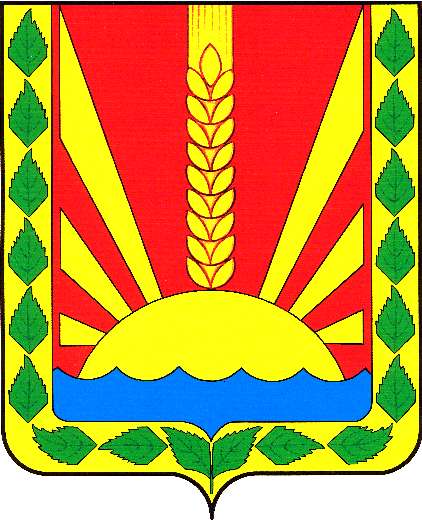 Учрежден решением Собрания представителей сельского поселения Шентала муниципального района Шенталинский Самарской области № 134 от 25.02.2010 г.Соучредители:1. Администрация сельского поселения Шентала муниципального района Шенталинский Самарской области; (446910, Самарская область, Шенталинский район, ст. Шентала, ул. Вокзальная, 20);2. Собрание представителей сельского поселения Шентала муниципального района Шенталинский Самарской области (446910, Самарская область, Шенталинский район, ст. Шентала, ул. Вокзальная, 20).Напечатано в АСП Шентала муниципального района Шенталинский Самарской области.446910, Самарская область, Шенталинский район, ст. Шентала, ул. Вокзальная, 20. Тираж 100 экземпляров. Бесплатно.Периодичность выпуска газеты «Вестник поселения Шентала»- не реже одного раза в месяц.